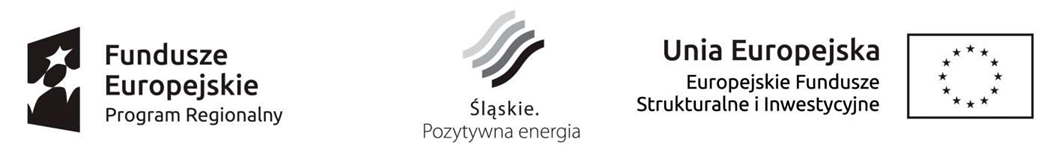 Załącznik nr 13 do Regulaminu konkursu nr RPSL.11.04.03-IP.02-24-006/15 w ramach RPO WSL 2014-2020: Stawki jednostkowe na szkolenia językowe obowiązujące w ramach projektów w PI 10(iii).1) Stawki jednostkowe mają zastosowanie do szkoleń językowych realizowanych na terenie poszczególnych województw w ramach projektów współfinansowanych w ramach EFS, prowadzących do uzyskania kompetencji potwierdzonych certyfikatem, zgodnych 
z Europejskim Systemem Opisu Kształcenia Językowego. Stawki dotyczą szkoleń z języka angielskiego, francuskiego i niemieckiego. 2) Stawka jednostkowa dotyczy: - 60 godzin lekcyjnych szkolenia (45 minut), przy czym jednorazowe zajęcia nie mogą   trwać więcej niż 4 godziny lekcyjne dziennie, a po 2 godzinach szkoleniowych wymagana jest co najmniej 15 minutowa przerwa,   - 1 osoby przy liczebności grupy nie przekraczającej 12 osób,   - usługi szkoleniowej w pełnym zakresie kosztów tj. obejmującej w szczególności       koszt               organizacji szkolenia, koszt zakwalifikowania uczestnika projektu do odpowiedniej grupy, koszt wykładowcy w zakresie przygotowania się do zajęć, ich prowadzenia i weryfikacji prac domowych opracowywanych przez uczestników projektu, wyposażonej sali (w tym udogodnień dla osób z niepełnosprawnościami dostosowanych do typu niepełnosprawności 
w przypadku obejmowania wsparciem osób z niepełnosprawnościami), materiałów szkoleniowych, w tym również dostosowanych do specjalnych potrzeb osób 
z niepełnosprawnościami, wody dla uczestników szkolenia, cyklicznych egzaminów wewnętrznych i testów, z wyjątkiem kosztów pośrednich rozliczanych w projekcie oraz kosztów podręczników, zakupionych na potrzeby realizacji usługi szkoleniowej. Stawka nie obejmuje wydatków na zakup środków trwałych oraz nie obejmuje cross-financingu. 3) Zestawienie stawek jednostkowych obowiązujących w województwach: 4) Beneficjent powinien udokumentować wykonanie liczby usług objętych stawką  jednostkową, które wykazuje we wniosku o płatność. 5) Minimalny wymagany poziom obecności uczestników na szkoleniach wynosi 80%. 6) Dokumenty potwierdzające wykonanie usługi są określone w umowie o dofinansowanie projektu. Dokumentem potwierdzającym wykonanie usługi szkolenia językowego może być np. zaświadczenie o ukończeniu kursu lub dokument potwierdzający zdobycie przez uczestnika projektu określonego poziomu biegłości językowej (zgodnie z Europejskim Systemem Opisu Kształcenia Językowego) wydany przez beneficjenta w procesie walidacji. 7) Minister właściwy do spraw rozwoju regionalnego przeprowadza aktualizację stawek każdego roku w ostatnim kwartale danego roku, pod warunkiem, że współczynnik indeksacji przekroczy 5%. Minister właściwy do spraw rozwoju regionalnego zamieszcza na stronach internetowych administrowanych przez Ministerstwo Infrastruktury i Rozwoju: - http://www.mir.gov.pl,  - http://www.funduszeeuropejskie.gov.pl  komunikat o wysokości stawek po indeksacji. Stawki w wysokości wynikającej z indeksacji mają zastosowanie wyłącznie do umów o dofinansowanie projektu zawartych na podstawie naborów ogłoszonych po dniu wydania ww. komunikatu. Mechanizm indeksacji stawek jednostkowych szkoleń językowych opiera się na dwóch zakresach danych: - poziom inflacji bazowej po wyłączeniu cen administrowanych (określany przez Narodowy Bank Polski), - poziom cen w gospodarce narodowej – wskaźnik cen w ramach edukacyjnych usług konsumpcyjnych dla danego województwa (określany przez Główny Urząd Statystyczny). Za punkt startowy, będący wyznacznikiem rozpoczęcia okresu monitorowania poziomu współczynników służących indeksacji, uznaje się okres II kwartału roku, w którym przeprowadzono ostatnią indeksację (dane pochodzące z następnych okresów porównywane będą do wielkości za ten okres). Mechanizm indeksacji jest dokonywany w oparciu o współczynnik będący wynikiem następującego wzoru: przy czym: Wi – Współczynnik indeksacji Pib – Poziom inflacji bazowej PCE – Poziom cen edukacyjnych usług konsumpcyjnychObszar ObowiązywaniaJęzyk angielskiJęzyk angielskiJęzyk angielskiJęzyk niemieckiJęzyk niemieckiJęzyk niemieckiJęzyk francuskiJęzyk francuskiJęzyk francuskiObszar ObowiązywaniaKurs dla osób pełnosprawnychKurs dla osób niepełnosprawnychKurs dla osób niepełnosprawnychKurs dla osób pełnosprawnychKurs dla osób niepełnosprawnychKurs dla osób niepełnosprawnychKurs dla osób pełnosprawnychKurs dla osób niepełnosprawnychKurs dla osób niepełnosprawnychDolnośląskie549,75 zł567,38 zł567,38 zł601,53 zł620,26 zł620,26 zł572,88 zł583,90 zł583,90 złKujawsko- Pomorskie625,02 zł644,69 zł644,69 zł587,87 zł606,45 zł606,45 zł562,74 zł574,76 zł574,76 złLubelskie572,39 zł593,07 zł593,07 zł565,86 zł586,54 zł586,54 zł544,10 zł557,16 zł557,16 złLubuskie908,90 zł938,65 zł938,65 zł995,94 zł1026,78 zł1026,78 zł1025,68 zł1045,51 zł1045,51 złŁódzkie626,58 zł647,28 zł647,28 zł550,30 zł567,73 zł567,73 zł560,11 zł571,00 zł571,00 złMałopolskie557,95 z ł575,21 zł575,21 zł566,58 zł584,93 zł584,93 zł538,52 zł549,31 zł549,31 złMazowieckie531,02 zł531,02 zł548,65 zł506,78 zł506,78 zł524,41 zł523,31 zł523,31 zł533,22 złOpolskie613,70 zł613,70 zł635,43 zł444,26 zł444,26 zł463,81 zł560,48 zł560,48 zł571,34 złPodkarpackie572,42 zł572,42 zł591,10 zł571,32 zł571,32 zł590,00 zł562,53 zł562,53 zł573,52 złPodlaskie793,20 zł793,20 zł816,37 zł666,33 zł666,33 zł686,19 zł649,78 zł649,78 zł661,92 złPomorskie544,07 zł544,07 zł560,49 zł548,44 zł548,44 zł565,96 zł529,83 zł529,83 zł540,78 złŚląskie501,44 zł501,44 zł516,57 zł540,35 zł540,35 zł557,64 zł503,61 zł503,61 zł513,33 złŚwiętokrzyskie678,19 zł678,19 zł700,65 zł779,81 zł779,81 zł805,48 zł778,74 zł778,74 zł794,79 złWarmińsko- Mazurskie741,61 zł741,61 zł764,93 zł741,61 zł741,61 zł766,04 zł733,84 zł733,84 zł748,27 złWielkopolskie721,41 zł721,41 zł744,40 zł732,35 zł732,35 zł753,15 zł754,25 zł754,25 zł767,38 złZachodniopomorskie548,41 zł548,41 zł551,62 zł522,65 zł522,65 zł536,60 zł372,40 zł372,40 zł396,01 zł